					PERMIT#:___________	
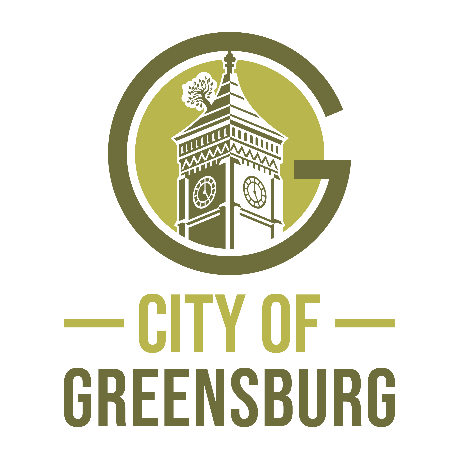 CITY OF GREENSBURGELECTRICAL PERMIT APPLICATIONBuilding, Planning, & Zoning Office314 West Washington StGreensburg, IN 47240Office:  812-662-8495INSTRUCTIONS:  Print all information in ink.  Applicants must complete EVERY part of this form unless special instruction is indicated otherwise.  Blanks will delay the processing of your application and the issuance of a permit.If you have any questions, please call the Building, Planning, and Zoning office at 812-662-8495.LOCATION OF CONSTRUCTION:						DATE:  _________________ADDRESS: ______________________________________________________________________________________________________OWNER OF PROPERTY:Name: ________________________________________________________________________________________________________Address: ______________________________________________________        Phone Number: ________________________________INDICATE USE OF STRUCTURE:_______Residential      _______Commercial      ________Multi-Family     Other:  Specify________________________________________

ESTIMATED COST OF WORK: ___________________________________CONTRACTOR RESPONSIBLE FOR THE PERMIT:Name: ____________________________________________________Address: __________________________________________________	  Phone Number: ________________________________

NATURE OF ELECTRICAL WORK TO BE DONE:Electric Company:     ________DUKE ENERGY     ________REMCType of electrical work:  _______Upgrade of Service      _______Alteration/Remodeling     ________Meter Upgrade

Other: Specify: ______________________________________________________________________TYPE OF SYSTEM:
________Electrical power distribution system: ________ How many services? ________ Size in amps? ________ # of Circuits________Change of Electrical Service:  ________Amp to Amps      ________# of Circuits________Mobile Home Service        Other: Specify: _____________________________________________I hereby certify that the information provided on this form is complete and accurate: _________________________________________
                                        							                 Signature of Applicant